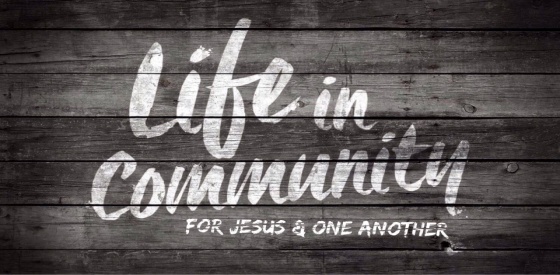 Genesis 3:6-13; Ephesians 2:11-22A.	Receive CommunityGlorious Communion with the Father; Ephesians 1:3-12He has blessed us with Every spiritual blessingOur ultimate communion will be Union with Jesus; 1 John 3:2Beautiful Community with Others; Ephesians 2:11-22RealityEqualityAcceptanceAuthenticityB.	Live CommunityRecognize the Value of CommunityEveryone is Needed in the Body of ChristRecognize the Necessity of being in CommunityThere are no Lone Ranger ChristiansThere is Strength in CommunityWe are Vulnerable in Isolation but Empowered in CommunityC.	Give CommunityChoose to Pursue FellowshipThe Early Church had everything in Common; Acts 2If I am not in fellowship with my Fellow Man, am I in fellowship with the Father? 1 John 1:3-7Be Intentional about making meaningful ConnectionsI must Choose to be in Relationship with youDo you truly Love people?People do not care how much you Know until they know how much you CareHonolulu Assembly of God  Freely Give!  November 7, 2021